2020年秋季学期体质健康测试免测申请审批程序1. 免测申请时间截止于11月13日周五，请各学院把《2020年秋上海海洋大学   学院免测信息汇总表免测申请表》、《免予执行<国家学生体质健康标准>申请表》及患病证明整理好，体测工作人员与各学院负责老师联系时间，到负责老师办公室收取以上资料。2 免测申请由学院负责老师收齐、审核、盖章、整理成册后，体育部体测负责老师完成审核，审核结果将在“体测成绩查询路径202.121.66.196”首页上公布。对于驳回申请，申请人若有异议请在11月15日，11月22日13：00 ～ 17:00到体测场所找值班老师申诉。请携带病例原件，辅助检查报告原件、病例说明详细附带休养时间。病情证明单范例：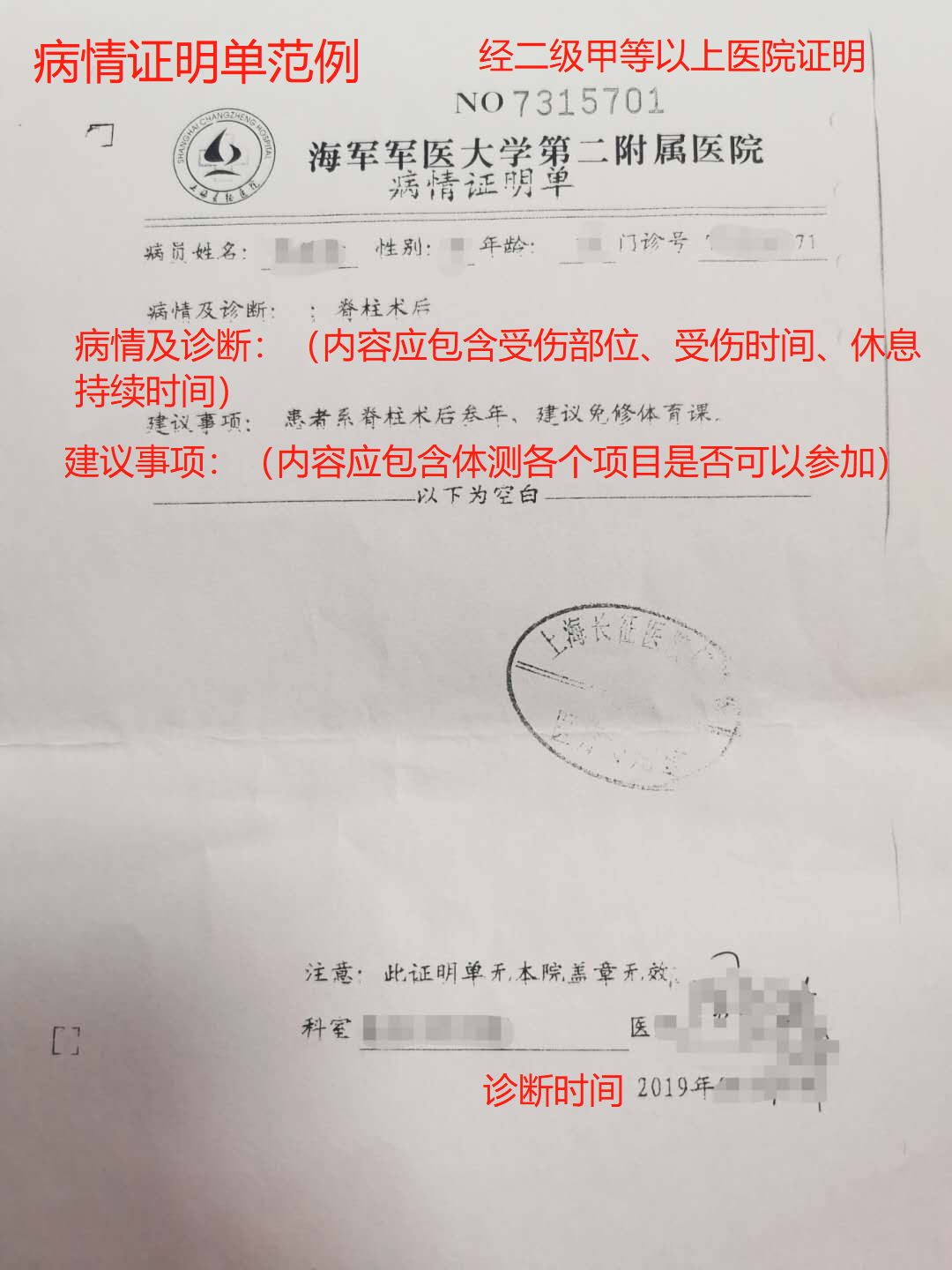 